Spôsob predkladanie žiadosti o poskytnutie regionálneho príspevkuŽiadateľ predkladá projekt spolu s prílohami na predpísanom formulári žiadosti o poskytnutie regionálneho príspevku (príloha č. 1 k výzve), ktorá je zverejnená na webovej stránke Okresného úradu Stará Ľubovňa v sekcii Agenda NRO. Žiadosť musí byť vypísaná úplne, presne, jednoznačne a zrozumiteľne, hlavne účel poskytnutia regionálneho príspevku musí byť v súlade s vyhlásenou výzvou a v nej uvedenými aktivitami. Žiadosť odporúčame vypisovať za pomoci Hodnotiaceho hárku (príloha č. 2 k výzve) a Kontrolného listu (príloha č. 3 k výzve). Žiadateľ zašle vyplnený formulár žiadosti v lehote uvedenej vo výzve:prostredníctvom Ústredného portálu verejnej správy (www.slovensko.sk) elektronicky podpísaný kvalifikovaným elektronickým podpisom do elektronickej schránky Okresného úradu Stará Ľubovňa s označením predmetu „Žiadosť o poskytnutie regionálneho príspevku“ ako všeobecné podanie (príloha 1); aleboprostredníctvom poštovej služby doporučene na adresu Okresný úrad Stará Ľubovňa, Námestie gen. Štefánika 1, 064 01 Stará Ľubovňa s uvedením identifikátora „Výzva č. 01/OÚ SL/2023“ na obálke; alebo osobne do podateľne Okresného úradu Stará Ľubovňa. V tomto prípade žiadateľ zároveň zašle žiadosť v rovnakom termíne aj elektronickou poštou na adresu nro.sl@minv.sk. Odporúčaný spôsob predkladanie žiadosti o poskytnutie regionálneho príspevku je podľa písm. a).Krok 1: 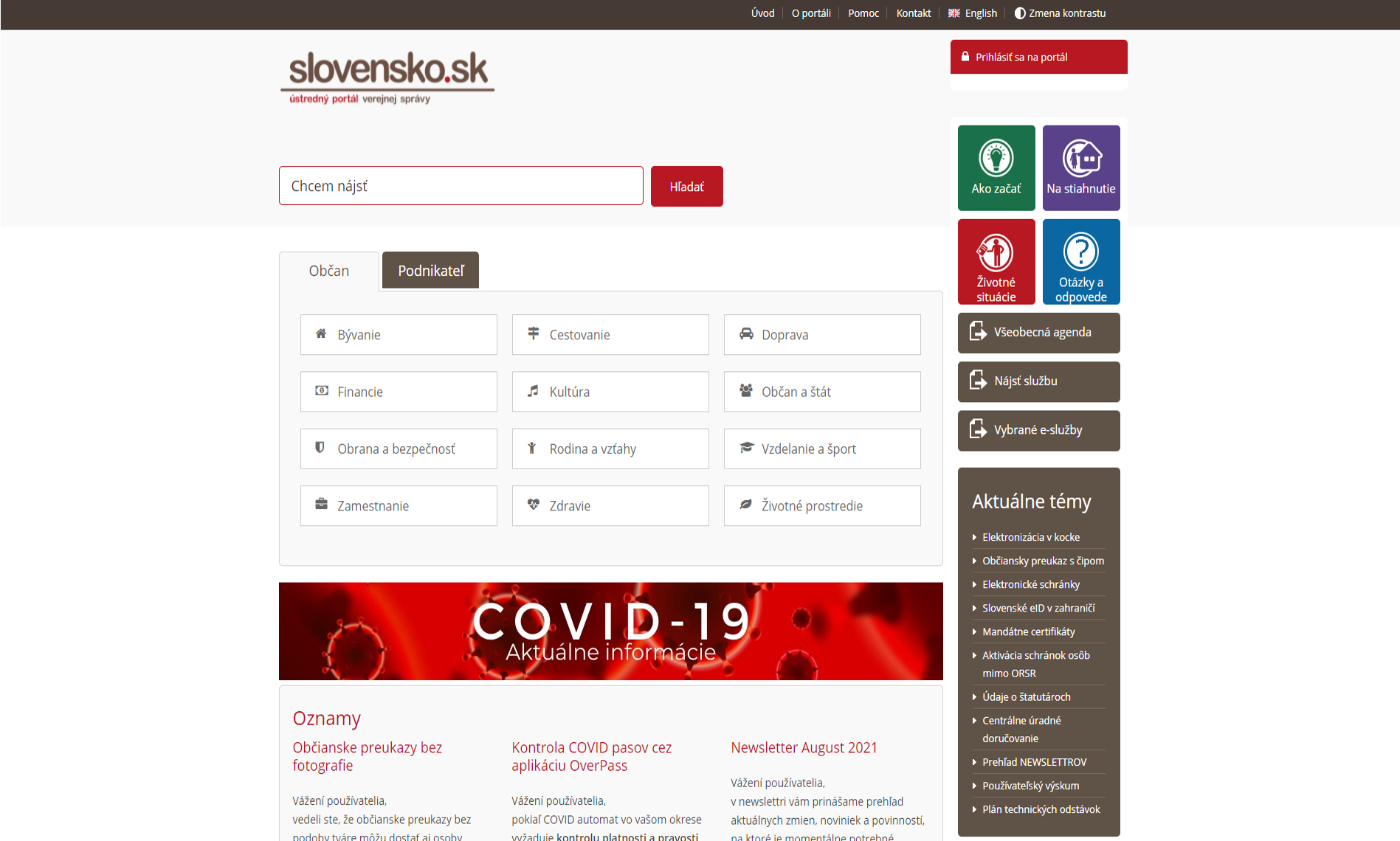 Krok 2: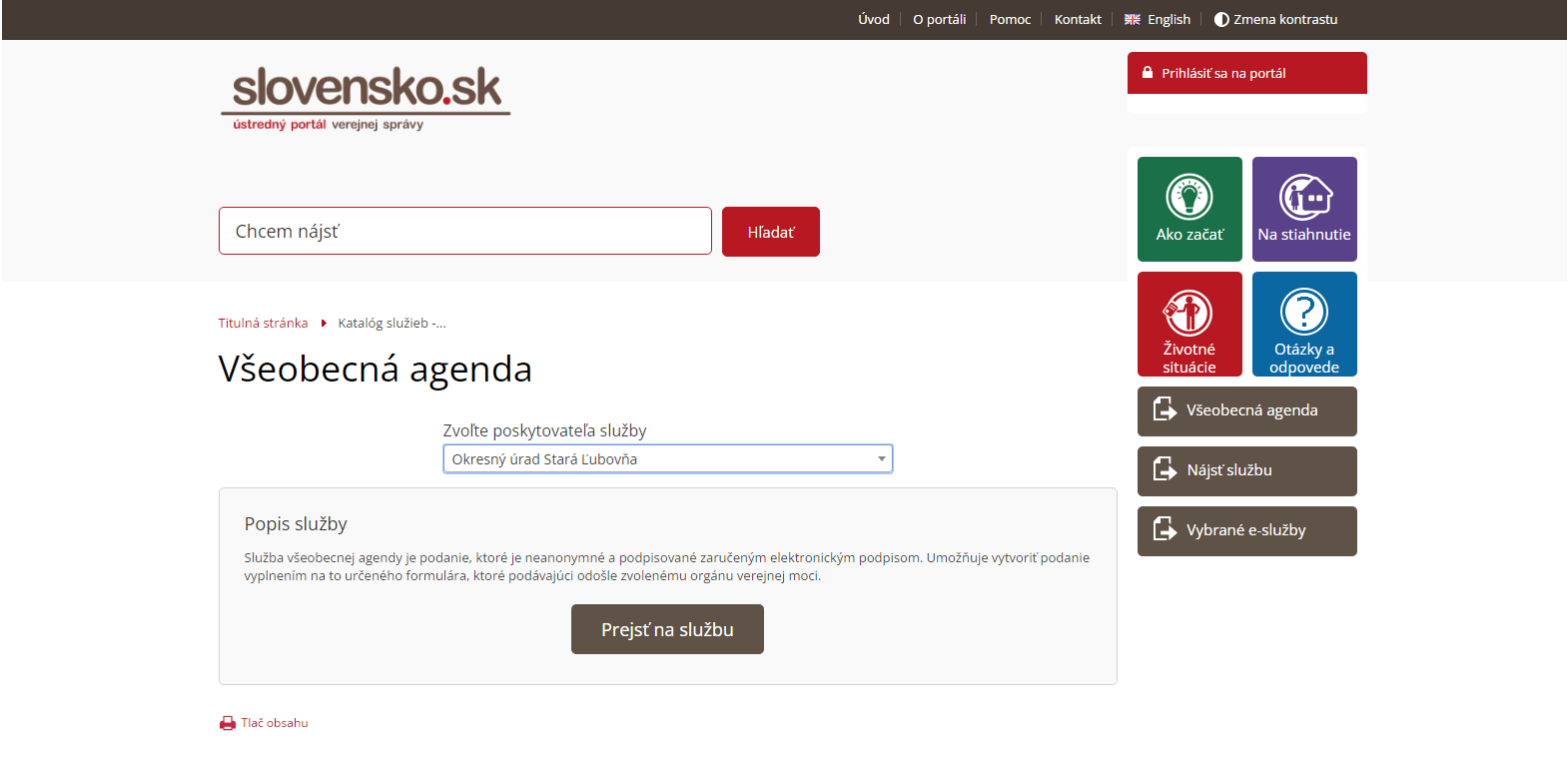 Krok 3: 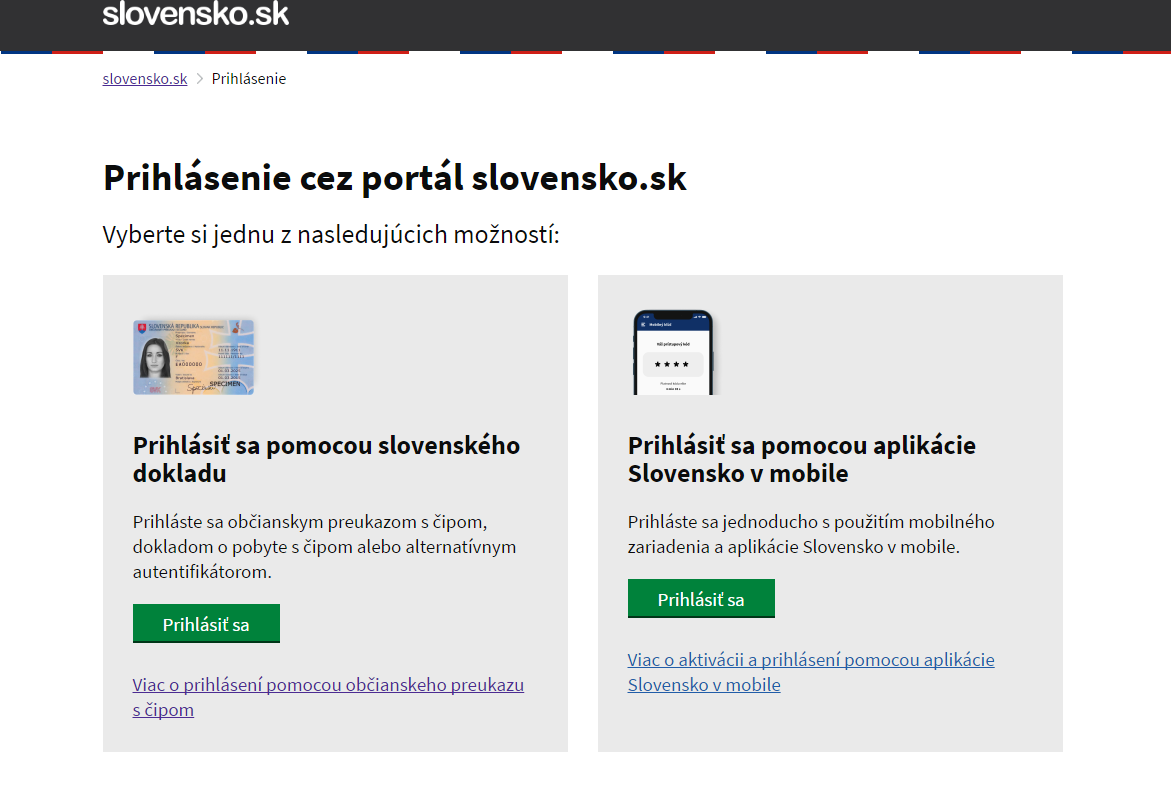 Krok 4: 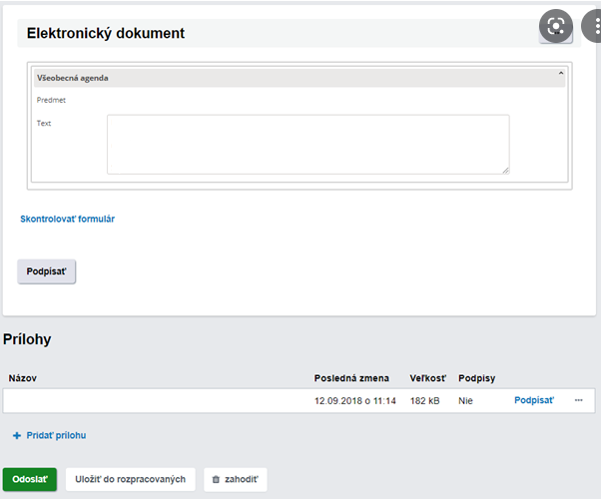 Termín na podanie žiadosti: Do úvahy sa berie dátum a čas doručenia uvedený v doručenke.